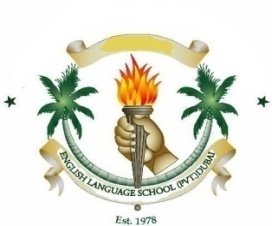 ENGLISH LANGUAGE PRIVATE SCHOOL, DUBAISCHOLASTIC SESSION: 2020-2021SCHEME OF WORK FOR THE AUTUMN TERM (30th Aug; 2020 - 10th Dec; 2020)Name of the Teacher: Farrah Rehna                     Subject:  ENGLISH LANGUAGE                                              Year: 10Jaspal KaurHead of the Department.DateWeekModel of learningModel of learningTopicTopicTopicTopicSkillsSkillsSkillsCross-curricular linksSpecific learning objectivesSpecific learning objectivesSpecific learning objectivesSpecific learning objectivesResourcesResourcesResourcesHome learning/ HomeworkHome learning/ HomeworkHome learning/ HomeworkHome learning/ HomeworkHome learning/ HomeworkAssessment Platform / Apps for AFLAssessment Platform / Apps for AFLAssessment Platform / Apps for AFL                      30th Aug., 2020to3rd Sept.,20201st WeekBlended LearningBlended LearningIce Breaking ActivitiesBaseline AssessmentAn introduction to AnthologyIce Breaking ActivitiesBaseline AssessmentAn introduction to AnthologyIce Breaking ActivitiesBaseline AssessmentAn introduction to AnthologyIce Breaking ActivitiesBaseline AssessmentAn introduction to AnthologyWriting Skills    Reading Skills   Analytical skillsWriting Skills    Reading Skills   Analytical skillsWriting Skills    Reading Skills   Analytical skillsRelationship/difference with Literature and AnthologyCultural diversityAnd its impact on writingTo assess the learning styles and learning preferences of the learnersTo construct the knowledge of Forms, audience and purposeOrganisation – connectives and paragraphingIntroduce AOs and explain importance of vocabulary, spelling, punctuation and grammar  across both papersTo assess the learning styles and learning preferences of the learnersTo construct the knowledge of Forms, audience and purposeOrganisation – connectives and paragraphingIntroduce AOs and explain importance of vocabulary, spelling, punctuation and grammar  across both papersTo assess the learning styles and learning preferences of the learnersTo construct the knowledge of Forms, audience and purposeOrganisation – connectives and paragraphingIntroduce AOs and explain importance of vocabulary, spelling, punctuation and grammar  across both papersTo assess the learning styles and learning preferences of the learnersTo construct the knowledge of Forms, audience and purposeOrganisation – connectives and paragraphingIntroduce AOs and explain importance of vocabulary, spelling, punctuation and grammar  across both papersEdu-tech Learning ToolsOnline resource materialVisual PresentationsSample documentationsCentury Learning ToolEdu-tech Learning ToolsOnline resource materialVisual PresentationsSample documentationsCentury Learning ToolEdu-tech Learning ToolsOnline resource materialVisual PresentationsSample documentationsCentury Learning ToolBook Page: 58 to 82Types of Non- fictionBook Page: 210 to 226Types of FictionBook Page: 58 to 82Types of Non- fictionBook Page: 210 to 226Types of FictionBook Page: 58 to 82Types of Non- fictionBook Page: 210 to 226Types of FictionBook Page: 58 to 82Types of Non- fictionBook Page: 210 to 226Types of FictionBook Page: 58 to 82Types of Non- fictionBook Page: 210 to 226Types of FictionQuiz/kahootGoogle formsQuiz/kahootGoogle formsQuiz/kahootGoogle forms4th & 5th September are Weekly Holidays4th & 5th September are Weekly Holidays4th & 5th September are Weekly Holidays4th & 5th September are Weekly Holidays4th & 5th September are Weekly Holidays4th & 5th September are Weekly Holidays4th & 5th September are Weekly Holidays4th & 5th September are Weekly Holidays4th & 5th September are Weekly Holidays4th & 5th September are Weekly Holidays4th & 5th September are Weekly Holidays4th & 5th September are Weekly Holidays4th & 5th September are Weekly Holidays4th & 5th September are Weekly Holidays4th & 5th September are Weekly Holidays4th & 5th September are Weekly Holidays4th & 5th September are Weekly Holidays4th & 5th September are Weekly Holidays4th & 5th September are Weekly Holidays4th & 5th September are Weekly Holidays4th & 5th September are Weekly Holidays4th & 5th September are Weekly Holidays4th & 5th September are Weekly Holidays4th & 5th September are Weekly Holidays4th & 5th September are Weekly Holidays4th & 5th September are Weekly Holidays4th & 5th September are Weekly Holidays                  6th Sept., 2020to10th Sept.,20202nd Week2nd Week(Fiction and Non-fiction texts)An introduction to  transactional writing (Page # 174 – 204)An introduction to the Assessment Objectives(Fiction and Non-fiction texts)An introduction to  transactional writing (Page # 174 – 204)An introduction to the Assessment Objectives(Fiction and Non-fiction texts)An introduction to  transactional writing (Page # 174 – 204)An introduction to the Assessment Objectives(Fiction and Non-fiction texts)An introduction to  transactional writing (Page # 174 – 204)An introduction to the Assessment Objectives   Writing Skills    Reading Skills   Analytical skills   Writing Skills    Reading Skills   Analytical skills   Writing Skills    Reading Skills   Analytical skillsRelationship/difference with Literature and AnthologyCultural diversityAnd its impact on writingTo construct the knowledge of Forms, audience and purposeIntroduce AOs and explain importance of vocabulary, spelling, punctuation and grammar  across both papersTo construct the knowledge of Forms, audience and purposeIntroduce AOs and explain importance of vocabulary, spelling, punctuation and grammar  across both papersTo construct the knowledge of Forms, audience and purposeIntroduce AOs and explain importance of vocabulary, spelling, punctuation and grammar  across both papersEdu-tech Learning ToolsOnline resource materialVisual PresentationsSample documentationsCentury Learning ToolEdu-tech Learning ToolsOnline resource materialVisual PresentationsSample documentationsCentury Learning ToolEdu-tech Learning ToolsOnline resource materialVisual PresentationsSample documentationsCentury Learning ToolBook Page: 58 to 82Types of Non- fictionBook Page: 210 to 226Types of FictionBook Page: 58 to 82Types of Non- fictionBook Page: 210 to 226Types of FictionQuiz/kahootGoogle formsQuiz/kahootGoogle formsQuiz/kahootGoogle formsQuiz/kahootGoogle formsQuiz/kahootGoogle formsQuiz/kahootGoogle forms11th & 12th September are Weekly Holidays11th & 12th September are Weekly Holidays11th & 12th September are Weekly Holidays11th & 12th September are Weekly Holidays11th & 12th September are Weekly Holidays11th & 12th September are Weekly Holidays11th & 12th September are Weekly Holidays11th & 12th September are Weekly Holidays11th & 12th September are Weekly Holidays11th & 12th September are Weekly Holidays11th & 12th September are Weekly Holidays11th & 12th September are Weekly Holidays11th & 12th September are Weekly Holidays11th & 12th September are Weekly Holidays11th & 12th September are Weekly Holidays11th & 12th September are Weekly Holidays11th & 12th September are Weekly Holidays11th & 12th September are Weekly Holidays11th & 12th September are Weekly Holidays11th & 12th September are Weekly Holidays11th & 12th September are Weekly Holidays11th & 12th September are Weekly Holidays11th & 12th September are Weekly Holidays11th & 12th September are Weekly Holidays11th & 12th September are Weekly Holidays11th & 12th September are Weekly Holidays11th & 12th September are Weekly Holidays13th Sept., 2020to17th Sept.,20203rd WeekNon-Fiction (Prose)The Danger of Single StoryNon-Fiction (Prose)The Danger of Single StoryNon-Fiction (Prose)The Danger of Single StoryLiteracy Skills  Critical Thinking  Creative Skills   Communication Skills  Analytical SkillsLiteracy Skills  Critical Thinking  Creative Skills   Communication Skills  Analytical SkillsLiteracy Skills  Critical Thinking  Creative Skills   Communication Skills  Analytical SkillsRelationship between individual and societyStereotypes about groups of people.The relationship between stories and stereotypesEnable the students to:Identify and interpret explicit and implicit information and ideas (AO1)Select and synthesise evidence from different texts (AO1)Explain, comment on and analyse how writers use language and structure to achieve effects and influence readers, various linguistic devices, using relevant subject terminology to support their views (AO2)Evaluate texts critically and support this with appropriate textual references (AO4)To assess the learning of the studentsEnable the students to:Identify and interpret explicit and implicit information and ideas (AO1)Select and synthesise evidence from different texts (AO1)Explain, comment on and analyse how writers use language and structure to achieve effects and influence readers, various linguistic devices, using relevant subject terminology to support their views (AO2)Evaluate texts critically and support this with appropriate textual references (AO4)To assess the learning of the studentsEnable the students to:Identify and interpret explicit and implicit information and ideas (AO1)Select and synthesise evidence from different texts (AO1)Explain, comment on and analyse how writers use language and structure to achieve effects and influence readers, various linguistic devices, using relevant subject terminology to support their views (AO2)Evaluate texts critically and support this with appropriate textual references (AO4)To assess the learning of the studentsEnable the students to:Identify and interpret explicit and implicit information and ideas (AO1)Select and synthesise evidence from different texts (AO1)Explain, comment on and analyse how writers use language and structure to achieve effects and influence readers, various linguistic devices, using relevant subject terminology to support their views (AO2)Evaluate texts critically and support this with appropriate textual references (AO4)To assess the learning of the studentsText Book contentEdu-tech Learning ToolsOnline resource materialVisual PresentationsSample documentationsCentury Learning ToolText Book contentEdu-tech Learning ToolsOnline resource materialVisual PresentationsSample documentationsCentury Learning ToolPage # 3, 4, 5(Skimming and scanning)Actvities , Page # 98, 99, 100,Page # 3, 4, 5(Skimming and scanning)Actvities , Page # 98, 99, 100,Page # 3, 4, 5(Skimming and scanning)Actvities , Page # 98, 99, 100,Microsoft FormPadletEducation.comAssignmentsGoogle ClassroomMicrosoft FormPadletEducation.comAssignmentsGoogle ClassroomMicrosoft FormPadletEducation.comAssignmentsGoogle ClassroomMicrosoft FormPadletEducation.comAssignmentsGoogle ClassroomMicrosoft FormPadletEducation.comAssignmentsGoogle Classroom18th & 19th September are Weekly Holidays18th & 19th September are Weekly Holidays18th & 19th September are Weekly Holidays18th & 19th September are Weekly Holidays18th & 19th September are Weekly Holidays18th & 19th September are Weekly Holidays18th & 19th September are Weekly Holidays18th & 19th September are Weekly Holidays18th & 19th September are Weekly Holidays18th & 19th September are Weekly Holidays18th & 19th September are Weekly Holidays18th & 19th September are Weekly Holidays18th & 19th September are Weekly Holidays18th & 19th September are Weekly Holidays18th & 19th September are Weekly Holidays18th & 19th September are Weekly Holidays18th & 19th September are Weekly Holidays18th & 19th September are Weekly Holidays18th & 19th September are Weekly Holidays18th & 19th September are Weekly Holidays18th & 19th September are Weekly Holidays18th & 19th September are Weekly Holidays18th & 19th September are Weekly Holidays18th & 19th September are Weekly Holidays18th & 19th September are Weekly Holidays18th & 19th September are Weekly Holidays18th & 19th September are Weekly Holidays20th Sept., 2020to24th Sept.,20204h WeekIntroduction to Speech WritingKey features of Speech WritingAnalysis of Speech WritingEvaluation of Sample Speech Writing and Practice of Speech WritingAssessment of Speech WritingIntroduction to Speech WritingKey features of Speech WritingAnalysis of Speech WritingEvaluation of Sample Speech Writing and Practice of Speech WritingAssessment of Speech WritingIntroduction to Speech WritingKey features of Speech WritingAnalysis of Speech WritingEvaluation of Sample Speech Writing and Practice of Speech WritingAssessment of Speech WritingIntroduction to Speech WritingKey features of Speech WritingAnalysis of Speech WritingEvaluation of Sample Speech Writing and Practice of Speech WritingAssessment of Speech WritingLiteracy Skills Critical Thinking Creative Skills Communication Skills Analytical SkillsLiteracy Skills Critical Thinking Creative Skills Communication Skills Analytical SkillsQualities of OratorsFamous Speakers who brought change in society through their speechesPlatforms provided for the speakersQualities of OratorsFamous Speakers who brought change in society through their speechesPlatforms provided for the speakersConstruct the basic knowledge of the writing formTo help the students to understand and analyse the sample structures of the writing formsCommunicate clearly, effectively and imaginatively, selecting and adapting tone, style and register for the writing form, its purposes and audiences (AO5)Organise information and ideas, using structural and grammatical features to support coherence and cohesion of texts (AO5)use a range of vocabulary and sentence structures for clarity, purpose and effect, with accurate spelling and punctuation (AO6)Construct the basic knowledge of the writing formTo help the students to understand and analyse the sample structures of the writing formsCommunicate clearly, effectively and imaginatively, selecting and adapting tone, style and register for the writing form, its purposes and audiences (AO5)Organise information and ideas, using structural and grammatical features to support coherence and cohesion of texts (AO5)use a range of vocabulary and sentence structures for clarity, purpose and effect, with accurate spelling and punctuation (AO6)Construct the basic knowledge of the writing formTo help the students to understand and analyse the sample structures of the writing formsCommunicate clearly, effectively and imaginatively, selecting and adapting tone, style and register for the writing form, its purposes and audiences (AO5)Organise information and ideas, using structural and grammatical features to support coherence and cohesion of texts (AO5)use a range of vocabulary and sentence structures for clarity, purpose and effect, with accurate spelling and punctuation (AO6)Edu-tech Learning ToolsOnline resource materialVisual PresentationsSample documentationsCentury Learning ToolPage# 16(Word Classes)Page # 13(Rhetorical Devices)Page# 176, 180(Writing for purpose)Page# 16(Word Classes)Page # 13(Rhetorical Devices)Page# 176, 180(Writing for purpose)Page# 16(Word Classes)Page # 13(Rhetorical Devices)Page# 176, 180(Writing for purpose)Page# 16(Word Classes)Page # 13(Rhetorical Devices)Page# 176, 180(Writing for purpose)Page# 16(Word Classes)Page # 13(Rhetorical Devices)Page# 176, 180(Writing for purpose)Flash CardKahootQuizzEdpuzzleMindmeiterAssignmentFlash CardKahootQuizzEdpuzzleMindmeiterAssignmentFlash CardKahootQuizzEdpuzzleMindmeiterAssignmentFlash CardKahootQuizzEdpuzzleMindmeiterAssignment25th & 26th September  are Weekly Holidays25th & 26th September  are Weekly Holidays25th & 26th September  are Weekly Holidays25th & 26th September  are Weekly Holidays25th & 26th September  are Weekly Holidays25th & 26th September  are Weekly Holidays25th & 26th September  are Weekly Holidays25th & 26th September  are Weekly Holidays25th & 26th September  are Weekly Holidays25th & 26th September  are Weekly Holidays25th & 26th September  are Weekly Holidays25th & 26th September  are Weekly Holidays25th & 26th September  are Weekly Holidays25th & 26th September  are Weekly Holidays25th & 26th September  are Weekly Holidays25th & 26th September  are Weekly Holidays25th & 26th September  are Weekly Holidays25th & 26th September  are Weekly Holidays25th & 26th September  are Weekly Holidays25th & 26th September  are Weekly Holidays25th & 26th September  are Weekly Holidays25th & 26th September  are Weekly Holidays25th & 26th September  are Weekly Holidays25th & 26th September  are Weekly Holidays25th & 26th September  are Weekly Holidays25th & 26th September  are Weekly Holidays25th & 26th September  are Weekly Holidays27th Sept., 2020to1st Oct.,20205th WeekFiction (Poetry)Disabled- PoemFiction (Poetry)Disabled- PoemFiction (Poetry)Disabled- PoemFiction (Poetry)Disabled- PoemLiteracy SkillsCritical Thinking Creative Skills Communication SkillsAnalytical SkillsLiteracy SkillsCritical Thinking Creative Skills Communication SkillsAnalytical SkillsThe rights of HandicapsPolicies/Facilitations provided for DisabledThe emotional detachment of disabled womanThe rights of HandicapsPolicies/Facilitations provided for DisabledThe emotional detachment of disabled womanTo prepare the students for : (AO1) (AO2) (AO4)To assess the learning of the studentsTo prepare the students for : (AO1) (AO2) (AO4)To assess the learning of the studentsTo prepare the students for : (AO1) (AO2) (AO4)To assess the learning of the studentsText Book contentEdu-tech Learning ToolsOnline resource materialVisual PresentationsSample documentationsCentury Learning ToolPage # 230, 231,Page # 230, 231,Page # 230, 231,Page # 230, 231,Page # 230, 231,Microsoft FormPadletEducation.comAssignmentsGoogle ClassroomMicrosoft FormPadletEducation.comAssignmentsGoogle ClassroomMicrosoft FormPadletEducation.comAssignmentsGoogle ClassroomMicrosoft FormPadletEducation.comAssignmentsGoogle Classroom2nd & 3rd October are Weekly Holidays2nd & 3rd October are Weekly Holidays2nd & 3rd October are Weekly Holidays2nd & 3rd October are Weekly Holidays2nd & 3rd October are Weekly Holidays2nd & 3rd October are Weekly Holidays2nd & 3rd October are Weekly Holidays2nd & 3rd October are Weekly Holidays2nd & 3rd October are Weekly Holidays2nd & 3rd October are Weekly Holidays2nd & 3rd October are Weekly Holidays2nd & 3rd October are Weekly Holidays2nd & 3rd October are Weekly Holidays2nd & 3rd October are Weekly Holidays2nd & 3rd October are Weekly Holidays2nd & 3rd October are Weekly Holidays2nd & 3rd October are Weekly Holidays2nd & 3rd October are Weekly Holidays2nd & 3rd October are Weekly Holidays2nd & 3rd October are Weekly Holidays2nd & 3rd October are Weekly Holidays2nd & 3rd October are Weekly Holidays2nd & 3rd October are Weekly Holidays2nd & 3rd October are Weekly Holidays2nd & 3rd October are Weekly Holidays2nd & 3rd October are Weekly Holidays2nd & 3rd October are Weekly Holidays                  4th Oct.,2020To8th Oct.,20206th  WeekReading-Non-Fiction (Prose)A passage to AfricaReading-Non-Fiction (Prose)A passage to AfricaReading-Non-Fiction (Prose)A passage to AfricaReading-Non-Fiction (Prose)A passage to AfricaLiteracy Skills Critical Thinking Creative Skills Communication Skills      Analytical SkillsLiteracy Skills Critical Thinking Creative Skills Communication Skills      Analytical SkillsExploitation and discrimination of black people in historyThe side effects of povertyIgnorance and illiteracyExploitation and discrimination of black people in historyThe side effects of povertyIgnorance and illiteracyTo prepare the students for : (AO1) (AO2) (AO4)To assess the learning of the students To prepare the students for : (AO1) (AO2) (AO4)To assess the learning of the students To prepare the students for : (AO1) (AO2) (AO4)To assess the learning of the students Text Book contentEdu-tech Learning ToolsOnline resource materialVisual PresentationsSample documentationsCentury Learning ToolPage# 106, 107Page# 106, 107Page# 106, 107Page# 106, 107Page# 106, 107Microsoft FormPadletEducation.comAssignmentsGoogle ClassroomMicrosoft FormPadletEducation.comAssignmentsGoogle ClassroomMicrosoft FormPadletEducation.comAssignmentsGoogle ClassroomMicrosoft FormPadletEducation.comAssignmentsGoogle Classroom9th & 10th  October are Weekly Holidays9th & 10th  October are Weekly Holidays9th & 10th  October are Weekly Holidays9th & 10th  October are Weekly Holidays9th & 10th  October are Weekly Holidays9th & 10th  October are Weekly Holidays9th & 10th  October are Weekly Holidays9th & 10th  October are Weekly Holidays9th & 10th  October are Weekly Holidays9th & 10th  October are Weekly Holidays9th & 10th  October are Weekly Holidays9th & 10th  October are Weekly Holidays9th & 10th  October are Weekly Holidays9th & 10th  October are Weekly Holidays9th & 10th  October are Weekly Holidays9th & 10th  October are Weekly Holidays9th & 10th  October are Weekly Holidays9th & 10th  October are Weekly Holidays9th & 10th  October are Weekly Holidays9th & 10th  October are Weekly Holidays9th & 10th  October are Weekly Holidays9th & 10th  October are Weekly Holidays9th & 10th  October are Weekly Holidays9th & 10th  October are Weekly Holidays9th & 10th  October are Weekly Holidays9th & 10th  October are Weekly Holidays9th & 10th  October are Weekly Holidays11th Oct.,2020To15th Oct.,20207th WeekComparison TextIntroduction to comparison techniquesTechniques and strategies to compare the textSamples text for comparisonSelf- practice for comparison of textAssessment of learningComparison TextIntroduction to comparison techniquesTechniques and strategies to compare the textSamples text for comparisonSelf- practice for comparison of textAssessment of learningComparison TextIntroduction to comparison techniquesTechniques and strategies to compare the textSamples text for comparisonSelf- practice for comparison of textAssessment of learningComparison TextIntroduction to comparison techniquesTechniques and strategies to compare the textSamples text for comparisonSelf- practice for comparison of textAssessment of learningComparative skills  Analytical skills Creative writing skillsComparative skills  Analytical skills Creative writing skillsImportance and generation of more reliable and valid dataUse of content analyses, comparative studies, and case studiesImportance and generation of more reliable and valid dataUse of content analyses, comparative studies, and case studiesTo prepare the students for : (AO1) (AO2) (AO4)To assess the learning of the students To prepare the students for : (AO1) (AO2) (AO4)To assess the learning of the students To prepare the students for : (AO1) (AO2) (AO4)To assess the learning of the students Edu-tech Learning ToolsOnline resource materialVisual PresentationsSample documentationsCentury Learning ToolPage # 152- 170Page # 152- 170Page # 152- 170Page # 152- 170Page # 152- 170Flash CardKahootQuizzEdpuzzleMindmeiterAssignmentFlash CardKahootQuizzEdpuzzleMindmeiterAssignmentFlash CardKahootQuizzEdpuzzleMindmeiterAssignmentFlash CardKahootQuizzEdpuzzleMindmeiterAssignment16th & 17th  October are Weekly Holidays16th & 17th  October are Weekly Holidays16th & 17th  October are Weekly Holidays16th & 17th  October are Weekly Holidays16th & 17th  October are Weekly Holidays16th & 17th  October are Weekly Holidays16th & 17th  October are Weekly Holidays16th & 17th  October are Weekly Holidays16th & 17th  October are Weekly Holidays16th & 17th  October are Weekly Holidays16th & 17th  October are Weekly Holidays16th & 17th  October are Weekly Holidays16th & 17th  October are Weekly Holidays16th & 17th  October are Weekly Holidays16th & 17th  October are Weekly Holidays16th & 17th  October are Weekly Holidays16th & 17th  October are Weekly Holidays16th & 17th  October are Weekly Holidays16th & 17th  October are Weekly Holidays16th & 17th  October are Weekly Holidays16th & 17th  October are Weekly Holidays16th & 17th  October are Weekly Holidays16th & 17th  October are Weekly Holidays16th & 17th  October are Weekly Holidays16th & 17th  October are Weekly Holidays16th & 17th  October are Weekly Holidays16th & 17th  October are Weekly Holidays18th Oct.,2020To19th Oct.,20208th WeekReport WritingIntroduction to Report WritingKey features of Report WritingAnalysis of Report WritingEvaluation of Sample Report Writing and Practice of Report WritingAssessment of Report WritingReport WritingIntroduction to Report WritingKey features of Report WritingAnalysis of Report WritingEvaluation of Sample Report Writing and Practice of Report WritingAssessment of Report WritingReport WritingIntroduction to Report WritingKey features of Report WritingAnalysis of Report WritingEvaluation of Sample Report Writing and Practice of Report WritingAssessment of Report WritingReport WritingIntroduction to Report WritingKey features of Report WritingAnalysis of Report WritingEvaluation of Sample Report Writing and Practice of Report WritingAssessment of Report WritingLiteracy Skills Critical Thinking Creative Skills Communication Skills Analytical SkillsLiteracy Skills Critical Thinking Creative Skills Communication Skills Analytical SkillsReporting Policies and working of news channalsJournalism and the life of JournalistsReporting Policies and working of news channalsJournalism and the life of JournalistsTo prepare the students for : (AO1) (AO2) (AO4)To assess the learning of the students To prepare the students for : (AO1) (AO2) (AO4)To assess the learning of the students To prepare the students for : (AO1) (AO2) (AO4)To assess the learning of the students Edu-tech Learning ToolsOnline resource materialVisual PresentationsSample documentationsCentury Learning ToolEdu-tech Learning ToolsOnline resource materialVisual PresentationsSample documentationsCentury Learning ToolEdu-tech Learning ToolsOnline resource materialVisual PresentationsSample documentationsCentury Learning ToolPage # 194, 198,200, 202, 204Page # 194, 198,200, 202, 204Page # 194, 198,200, 202, 204Page # 194, 198,200, 202, 204Page # 194, 198,200, 202, 204Flash CardKahootQuizzEdpuzzleMindmeiterAssignment20th October,2020-PARENT TEACHER MEETING20th October,2020-PARENT TEACHER MEETING20th October,2020-PARENT TEACHER MEETING20th October,2020-PARENT TEACHER MEETING20th October,2020-PARENT TEACHER MEETING20th October,2020-PARENT TEACHER MEETING20th October,2020-PARENT TEACHER MEETING20th October,2020-PARENT TEACHER MEETING20th October,2020-PARENT TEACHER MEETING20th October,2020-PARENT TEACHER MEETING20th October,2020-PARENT TEACHER MEETING20th October,2020-PARENT TEACHER MEETING20th October,2020-PARENT TEACHER MEETING20th October,2020-PARENT TEACHER MEETING20th October,2020-PARENT TEACHER MEETING20th October,2020-PARENT TEACHER MEETING20th October,2020-PARENT TEACHER MEETING20th October,2020-PARENT TEACHER MEETING20th October,2020-PARENT TEACHER MEETING20th October,2020-PARENT TEACHER MEETING20th October,2020-PARENT TEACHER MEETING20th October,2020-PARENT TEACHER MEETING20th October,2020-PARENT TEACHER MEETING20th October,2020-PARENT TEACHER MEETING20th October,2020-PARENT TEACHER MEETING20th October,2020-PARENT TEACHER MEETING20th October,2020-PARENT TEACHER MEETING21st & 22nd October-HALF TERM BREAK21st & 22nd October-HALF TERM BREAK21st & 22nd October-HALF TERM BREAK21st & 22nd October-HALF TERM BREAK21st & 22nd October-HALF TERM BREAK21st & 22nd October-HALF TERM BREAK21st & 22nd October-HALF TERM BREAK21st & 22nd October-HALF TERM BREAK21st & 22nd October-HALF TERM BREAK21st & 22nd October-HALF TERM BREAK21st & 22nd October-HALF TERM BREAK21st & 22nd October-HALF TERM BREAK21st & 22nd October-HALF TERM BREAK21st & 22nd October-HALF TERM BREAK21st & 22nd October-HALF TERM BREAK21st & 22nd October-HALF TERM BREAK21st & 22nd October-HALF TERM BREAK21st & 22nd October-HALF TERM BREAK21st & 22nd October-HALF TERM BREAK21st & 22nd October-HALF TERM BREAK21st & 22nd October-HALF TERM BREAK21st & 22nd October-HALF TERM BREAK21st & 22nd October-HALF TERM BREAK21st & 22nd October-HALF TERM BREAK21st & 22nd October-HALF TERM BREAK21st & 22nd October-HALF TERM BREAK21st & 22nd October-HALF TERM BREAK23th Oct.,2020To29th Oct.,20209th WeekFiction (Poetry)Out out (3 days)Autumn 1 assessment( 2 days)Fiction (Poetry)Out out (3 days)Autumn 1 assessment( 2 days)Fiction (Poetry)Out out (3 days)Autumn 1 assessment( 2 days)Fiction (Poetry)Out out (3 days)Autumn 1 assessment( 2 days)Literacy Skills Critical Thinking Creative Skills Communication Skills Analytical SkillsLiteracy Skills Critical Thinking Creative Skills Communication Skills Analytical SkillsThe life of align staffChild labour and child protection policiesHazards of using sharp toolsThe life of align staffChild labour and child protection policiesHazards of using sharp toolsTo prepare the students for : (AO5) (AO6)To assess the learning of the students and their writing skills To prepare the students for : (AO5) (AO6)To assess the learning of the students and their writing skills To prepare the students for : (AO5) (AO6)To assess the learning of the students and their writing skills Text Book contentEdu-tech Learning ToolsOnline resource materialVisual PresentationsSample documentationsCentury Learning ToolText Book contentEdu-tech Learning ToolsOnline resource materialVisual PresentationsSample documentationsCentury Learning ToolText Book contentEdu-tech Learning ToolsOnline resource materialVisual PresentationsSample documentationsCentury Learning ToolPage # 234, 235Page # 234, 235Page # 234, 235Page # 234, 235Page # 234, 235AssignmentQuizEvaluative Assessment30th  & 31st  October  are Weekly Holidays30th  & 31st  October  are Weekly Holidays30th  & 31st  October  are Weekly Holidays30th  & 31st  October  are Weekly Holidays30th  & 31st  October  are Weekly Holidays30th  & 31st  October  are Weekly Holidays30th  & 31st  October  are Weekly Holidays30th  & 31st  October  are Weekly Holidays30th  & 31st  October  are Weekly Holidays30th  & 31st  October  are Weekly Holidays30th  & 31st  October  are Weekly Holidays30th  & 31st  October  are Weekly Holidays30th  & 31st  October  are Weekly Holidays30th  & 31st  October  are Weekly Holidays30th  & 31st  October  are Weekly Holidays30th  & 31st  October  are Weekly Holidays30th  & 31st  October  are Weekly Holidays30th  & 31st  October  are Weekly Holidays30th  & 31st  October  are Weekly Holidays30th  & 31st  October  are Weekly Holidays30th  & 31st  October  are Weekly Holidays30th  & 31st  October  are Weekly Holidays30th  & 31st  October  are Weekly Holidays30th  & 31st  October  are Weekly Holidays30th  & 31st  October  are Weekly Holidays30th  & 31st  October  are Weekly Holidays1st Nov.,2020To5th Nav.,202010th WeekNon-Fiction (Prose)The explorer’s daughterNon-Fiction (Prose)The explorer’s daughterNon-Fiction (Prose)The explorer’s daughterNon-Fiction (Prose)The explorer’s daughterLiteracy Skills Critical Thinking Creative Skills Communication Skills Analytical SkillsLiteracy Skills Critical Thinking Creative Skills Communication Skills Analytical SkillsLife of explorersReal life versus fantasiesLife in polar regionsLife of explorersReal life versus fantasiesLife in polar regionsTo prepare the students for : (AO1) (AO2) (AO4)To assess the learning of the students To prepare the students for : (AO1) (AO2) (AO4)To assess the learning of the students To prepare the students for : (AO1) (AO2) (AO4)To assess the learning of the students Text Book contentEdu-tech Learning ToolsOnline resource materialVisual PresentationsSample documentationsCentury Learning ToolText Book contentEdu-tech Learning ToolsOnline resource materialVisual PresentationsSample documentationsCentury Learning ToolText Book contentEdu-tech Learning ToolsOnline resource materialVisual PresentationsSample documentationsCentury Learning ToolPage# 111, 112Page# 111, 112Page# 111, 112Page# 111, 112Page# 111, 112Microsoft FormPadletEducation.comAssignmentsGoogle Classroom6th & 7th November  are Weekly Holidays6th & 7th November  are Weekly Holidays6th & 7th November  are Weekly Holidays6th & 7th November  are Weekly Holidays6th & 7th November  are Weekly Holidays6th & 7th November  are Weekly Holidays6th & 7th November  are Weekly Holidays6th & 7th November  are Weekly Holidays6th & 7th November  are Weekly Holidays6th & 7th November  are Weekly Holidays6th & 7th November  are Weekly Holidays6th & 7th November  are Weekly Holidays6th & 7th November  are Weekly Holidays6th & 7th November  are Weekly Holidays6th & 7th November  are Weekly Holidays6th & 7th November  are Weekly Holidays6th & 7th November  are Weekly Holidays6th & 7th November  are Weekly Holidays6th & 7th November  are Weekly Holidays6th & 7th November  are Weekly Holidays6th & 7th November  are Weekly Holidays6th & 7th November  are Weekly Holidays6th & 7th November  are Weekly Holidays6th & 7th November  are Weekly Holidays6th & 7th November  are Weekly Holidays6th & 7th November  are Weekly Holidays6th & 7th November  are Weekly Holidays8th Nov.,2020To12th Nov.,202011th WeekArgumentative writingIntroduction to Argumentative WritingKey features of Argumentative WritingAnalysis of Argumentative WritingEvaluation of Sample Argumentative Writing and Practice of Argumentative WritingAssessment of Argumentative WritingArgumentative writingIntroduction to Argumentative WritingKey features of Argumentative WritingAnalysis of Argumentative WritingEvaluation of Sample Argumentative Writing and Practice of Argumentative WritingAssessment of Argumentative WritingArgumentative writingIntroduction to Argumentative WritingKey features of Argumentative WritingAnalysis of Argumentative WritingEvaluation of Sample Argumentative Writing and Practice of Argumentative WritingAssessment of Argumentative WritingArgumentative writingIntroduction to Argumentative WritingKey features of Argumentative WritingAnalysis of Argumentative WritingEvaluation of Sample Argumentative Writing and Practice of Argumentative WritingAssessment of Argumentative WritingLiteracy Skills Critical Thinking Creative SkillsCommunication SkillsAnalytical SkillsLiteracy Skills Critical Thinking Creative SkillsCommunication SkillsAnalytical SkillsDebate etiquettesPersuasive announcements that brought change in societyDebate etiquettesPersuasive announcements that brought change in societyTo prepare the students for : (AO5) (AO6)To assess the learning of the students and their writing skills To prepare the students for : (AO5) (AO6)To assess the learning of the students and their writing skills To prepare the students for : (AO5) (AO6)To assess the learning of the students and their writing skills Edu-tech Learning ToolsOnline resource materialVisual PresentationsSample documentationsCentury Learning ToolEdu-tech Learning ToolsOnline resource materialVisual PresentationsSample documentationsCentury Learning ToolEdu-tech Learning ToolsOnline resource materialVisual PresentationsSample documentationsCentury Learning ToolFlash CardKahootQuizzEdpuzzleMindmeiterAssignment13th & 14th November  are Weekly Holidays13th & 14th November  are Weekly Holidays13th & 14th November  are Weekly Holidays13th & 14th November  are Weekly Holidays13th & 14th November  are Weekly Holidays13th & 14th November  are Weekly Holidays13th & 14th November  are Weekly Holidays13th & 14th November  are Weekly Holidays13th & 14th November  are Weekly Holidays13th & 14th November  are Weekly Holidays13th & 14th November  are Weekly Holidays13th & 14th November  are Weekly Holidays13th & 14th November  are Weekly Holidays13th & 14th November  are Weekly Holidays13th & 14th November  are Weekly Holidays13th & 14th November  are Weekly Holidays13th & 14th November  are Weekly Holidays13th & 14th November  are Weekly Holidays13th & 14th November  are Weekly Holidays13th & 14th November  are Weekly Holidays13th & 14th November  are Weekly Holidays13th & 14th November  are Weekly Holidays13th & 14th November  are Weekly Holidays13th & 14th November  are Weekly Holidays13th & 14th November  are Weekly Holidays13th & 14th November  are Weekly Holidays13th & 14th November  are Weekly Holidays15th Nov.,2020To19th Nov.,202012th WeekFiction (Prose)The story of an hourFiction (Prose)The story of an hourFiction (Prose)The story of an hourFiction (Prose)The story of an hourFeminism and feministic approachesPatriarchal society and its effectsSocial life of housewivesFeminism and feministic approachesPatriarchal society and its effectsSocial life of housewivesTo prepare the students for : (AO1) (AO2) (AO4)To assess the learning of the students To prepare the students for : (AO1) (AO2) (AO4)To assess the learning of the students To prepare the students for : (AO1) (AO2) (AO4)To assess the learning of the students Text Book contentEdu-tech Learning ToolsOnline resource materialVisual PresentationsSample documentationsCentury Learning ToolText Book contentEdu-tech Learning ToolsOnline resource materialVisual PresentationsSample documentationsCentury Learning ToolText Book contentEdu-tech Learning ToolsOnline resource materialVisual PresentationsSample documentationsCentury Learning ToolPAGE# 259PAGE# 259PAGE# 259PAGE# 259PAGE# 259Microsoft FormPadletEducation.comAssignmentsGoogle Classroom20th & 21st November  are Weekly Holidays20th & 21st November  are Weekly Holidays20th & 21st November  are Weekly Holidays20th & 21st November  are Weekly Holidays20th & 21st November  are Weekly Holidays20th & 21st November  are Weekly Holidays20th & 21st November  are Weekly Holidays20th & 21st November  are Weekly Holidays20th & 21st November  are Weekly Holidays20th & 21st November  are Weekly Holidays20th & 21st November  are Weekly Holidays20th & 21st November  are Weekly Holidays20th & 21st November  are Weekly Holidays20th & 21st November  are Weekly Holidays20th & 21st November  are Weekly Holidays20th & 21st November  are Weekly Holidays20th & 21st November  are Weekly Holidays20th & 21st November  are Weekly Holidays20th & 21st November  are Weekly Holidays20th & 21st November  are Weekly Holidays20th & 21st November  are Weekly Holidays20th & 21st November  are Weekly Holidays20th & 21st November  are Weekly Holidays20th & 21st November  are Weekly Holidays20th & 21st November  are Weekly Holidays20th & 21st November  are Weekly Holidays20th & 21st November  are Weekly Holidays22nd  Nov.,2020To26th  Nov.,202013th WeekImaginative/ story writingIntroduction to Imaginative WritingKey features of Imaginative WritingAnalysis of Imaginative WritingEvaluation of Sample Imaginative Writing and Practice of  Imaginative WritingAssessment of Imaginative WritingImaginative/ story writingIntroduction to Imaginative WritingKey features of Imaginative WritingAnalysis of Imaginative WritingEvaluation of Sample Imaginative Writing and Practice of  Imaginative WritingAssessment of Imaginative WritingImaginative/ story writingIntroduction to Imaginative WritingKey features of Imaginative WritingAnalysis of Imaginative WritingEvaluation of Sample Imaginative Writing and Practice of  Imaginative WritingAssessment of Imaginative WritingImaginative/ story writingIntroduction to Imaginative WritingKey features of Imaginative WritingAnalysis of Imaginative WritingEvaluation of Sample Imaginative Writing and Practice of  Imaginative WritingAssessment of Imaginative WritingImagination underlies the brilliant ideas (scientific advancements)Famous events that took place because of acute imaginationImagination underlies the brilliant ideas (scientific advancements)Famous events that took place because of acute imaginationTo prepare the students for : (AO5) (AO6)To assess the learning of the students and their writing skills To prepare the students for : (AO5) (AO6)To assess the learning of the students and their writing skills To prepare the students for : (AO5) (AO6)To assess the learning of the students and their writing skills Edu-tech Learning ToolsOnline resource materialVisual PresentationsSample documentationsCentury Learning ToolEdu-tech Learning ToolsOnline resource materialVisual PresentationsSample documentationsCentury Learning ToolEdu-tech Learning ToolsOnline resource materialVisual PresentationsSample documentationsCentury Learning ToolFlash CardKahootQuizzEdpuzzleMindmeiterAssignment27th & 28th  are Weekly Holidays27th & 28th  are Weekly Holidays27th & 28th  are Weekly Holidays27th & 28th  are Weekly Holidays27th & 28th  are Weekly Holidays27th & 28th  are Weekly Holidays27th & 28th  are Weekly Holidays27th & 28th  are Weekly Holidays27th & 28th  are Weekly Holidays27th & 28th  are Weekly Holidays27th & 28th  are Weekly Holidays27th & 28th  are Weekly Holidays27th & 28th  are Weekly Holidays27th & 28th  are Weekly Holidays27th & 28th  are Weekly Holidays27th & 28th  are Weekly Holidays27th & 28th  are Weekly Holidays27th & 28th  are Weekly Holidays27th & 28th  are Weekly Holidays27th & 28th  are Weekly Holidays27th & 28th  are Weekly Holidays27th & 28th  are Weekly Holidays27th & 28th  are Weekly Holidays27th & 28th  are Weekly Holidays27th & 28th  are Weekly Holidays27th & 28th  are Weekly Holidays27th & 28th  are Weekly Holidays29th Nov.,2020To30th Nov.,202014th WeekNon-Fiction (Prose)Explorers or Boys Messing AboutNon-Fiction (Prose)Explorers or Boys Messing AboutNon-Fiction (Prose)Explorers or Boys Messing AboutNon-Fiction (Prose)Explorers or Boys Messing AboutLiteracy SkillsCritical ThinkingCreative SkillsCommunication SkillsAnalytical SkillsLiteracy SkillsCritical ThinkingCreative SkillsCommunication SkillsAnalytical SkillsPolicy for professional’s code of conductPractical and logical approach towards lifePolicy for professional’s code of conductPractical and logical approach towards lifeTo prepare the students for : (AO1) (AO2) (AO4)To assess the learning of the students To prepare the students for : (AO1) (AO2) (AO4)To assess the learning of the students To prepare the students for : (AO1) (AO2) (AO4)To assess the learning of the students Text Book contentEdu-tech Learning ToolsOnline resource materialVisual PresentationsSample documentationsCentury Learning ToolText Book contentEdu-tech Learning ToolsOnline resource materialVisual PresentationsSample documentationsCentury Learning ToolText Book contentEdu-tech Learning ToolsOnline resource materialVisual PresentationsSample documentationsCentury Learning ToolPAGE# 116,PAGE# 116,PAGE# 116,PAGE# 116,PAGE# 116,Microsoft FormPadletEducation.comAssignmentsGoogle Classroom1st December,2020- MARTYR’S DAY1st December,2020- MARTYR’S DAY1st December,2020- MARTYR’S DAY1st December,2020- MARTYR’S DAY1st December,2020- MARTYR’S DAY1st December,2020- MARTYR’S DAY1st December,2020- MARTYR’S DAY1st December,2020- MARTYR’S DAY1st December,2020- MARTYR’S DAY1st December,2020- MARTYR’S DAY1st December,2020- MARTYR’S DAY1st December,2020- MARTYR’S DAY1st December,2020- MARTYR’S DAY1st December,2020- MARTYR’S DAY1st December,2020- MARTYR’S DAY1st December,2020- MARTYR’S DAY1st December,2020- MARTYR’S DAY1st December,2020- MARTYR’S DAY1st December,2020- MARTYR’S DAY1st December,2020- MARTYR’S DAY1st December,2020- MARTYR’S DAY1st December,2020- MARTYR’S DAY1st December,2020- MARTYR’S DAY1st December,2020- MARTYR’S DAY1st December,2020- MARTYR’S DAY1st December,2020- MARTYR’S DAY1st December,2020- MARTYR’S DAY2nd & 3rd December-NATIONAL DAY2nd & 3rd December-NATIONAL DAY2nd & 3rd December-NATIONAL DAY2nd & 3rd December-NATIONAL DAY2nd & 3rd December-NATIONAL DAY2nd & 3rd December-NATIONAL DAY2nd & 3rd December-NATIONAL DAY2nd & 3rd December-NATIONAL DAY2nd & 3rd December-NATIONAL DAY2nd & 3rd December-NATIONAL DAY2nd & 3rd December-NATIONAL DAY2nd & 3rd December-NATIONAL DAY2nd & 3rd December-NATIONAL DAY2nd & 3rd December-NATIONAL DAY2nd & 3rd December-NATIONAL DAY2nd & 3rd December-NATIONAL DAY2nd & 3rd December-NATIONAL DAY2nd & 3rd December-NATIONAL DAY2nd & 3rd December-NATIONAL DAY2nd & 3rd December-NATIONAL DAY2nd & 3rd December-NATIONAL DAY2nd & 3rd December-NATIONAL DAY2nd & 3rd December-NATIONAL DAY2nd & 3rd December-NATIONAL DAY2nd & 3rd December-NATIONAL DAY2nd & 3rd December-NATIONAL DAY2nd & 3rd December-NATIONAL DAY4th & 5th December are Weekly Holidays4th & 5th December are Weekly Holidays4th & 5th December are Weekly Holidays4th & 5th December are Weekly Holidays4th & 5th December are Weekly Holidays4th & 5th December are Weekly Holidays4th & 5th December are Weekly Holidays4th & 5th December are Weekly Holidays4th & 5th December are Weekly Holidays4th & 5th December are Weekly Holidays4th & 5th December are Weekly Holidays4th & 5th December are Weekly Holidays4th & 5th December are Weekly Holidays4th & 5th December are Weekly Holidays4th & 5th December are Weekly Holidays4th & 5th December are Weekly Holidays4th & 5th December are Weekly Holidays4th & 5th December are Weekly Holidays4th & 5th December are Weekly Holidays4th & 5th December are Weekly Holidays4th & 5th December are Weekly Holidays4th & 5th December are Weekly Holidays4th & 5th December are Weekly Holidays4th & 5th December are Weekly Holidays4th & 5th December are Weekly Holidays4th & 5th December are Weekly Holidays4th & 5th December are Weekly Holidays6th Dec., 2020To10th Dec., 202015th WeekFiction (Poetry)An unknown girlFiction (Poetry)An unknown girlFiction (Poetry)An unknown girlFiction (Poetry)An unknown girlLiteracy Skills  Critical Thinking Creative Skills Communication Skills Analytical SkillsLiteracy Skills  Critical Thinking Creative Skills Communication Skills Analytical SkillsCultural identity in Global contextDifferent aspects of culturesCultural identity in Global contextDifferent aspects of culturesTo prepare the students for : (AO1) (AO2) (AO4)To assess the learning of the students To prepare the students for : (AO1) (AO2) (AO4)To assess the learning of the students To prepare the students for : (AO1) (AO2) (AO4)To assess the learning of the students Text Book contentEdu-tech Learning ToolsOnline resource materialVisual PresentationsSample documentationsCentury Learning ToolText Book contentEdu-tech Learning ToolsOnline resource materialVisual PresentationsSample documentationsCentury Learning ToolText Book contentEdu-tech Learning ToolsOnline resource materialVisual PresentationsSample documentationsCentury Learning ToolPage# 236Page# 236Page# 236Page# 236Page# 236Microsoft FormPadletEducation.comAssignmentsGoogle Classroom11th  12th December are Weekly Holidays11th  12th December are Weekly Holidays11th  12th December are Weekly Holidays11th  12th December are Weekly Holidays11th  12th December are Weekly Holidays11th  12th December are Weekly Holidays11th  12th December are Weekly Holidays11th  12th December are Weekly Holidays11th  12th December are Weekly Holidays11th  12th December are Weekly Holidays11th  12th December are Weekly Holidays11th  12th December are Weekly Holidays11th  12th December are Weekly Holidays11th  12th December are Weekly Holidays11th  12th December are Weekly Holidays11th  12th December are Weekly Holidays11th  12th December are Weekly Holidays11th  12th December are Weekly Holidays11th  12th December are Weekly Holidays11th  12th December are Weekly Holidays11th  12th December are Weekly Holidays11th  12th December are Weekly Holidays11th  12th December are Weekly Holidays11th  12th December are Weekly Holidays11th  12th December are Weekly Holidays11th  12th December are Weekly Holidays11th  12th December are Weekly Holidays13th December,2020 to 31st December,2020-WINTER BREAK13th December,2020 to 31st December,2020-WINTER BREAK13th December,2020 to 31st December,2020-WINTER BREAK13th December,2020 to 31st December,2020-WINTER BREAK13th December,2020 to 31st December,2020-WINTER BREAK13th December,2020 to 31st December,2020-WINTER BREAK13th December,2020 to 31st December,2020-WINTER BREAK13th December,2020 to 31st December,2020-WINTER BREAK13th December,2020 to 31st December,2020-WINTER BREAK13th December,2020 to 31st December,2020-WINTER BREAK13th December,2020 to 31st December,2020-WINTER BREAK13th December,2020 to 31st December,2020-WINTER BREAK13th December,2020 to 31st December,2020-WINTER BREAK13th December,2020 to 31st December,2020-WINTER BREAK13th December,2020 to 31st December,2020-WINTER BREAK13th December,2020 to 31st December,2020-WINTER BREAK13th December,2020 to 31st December,2020-WINTER BREAK13th December,2020 to 31st December,2020-WINTER BREAK13th December,2020 to 31st December,2020-WINTER BREAK13th December,2020 to 31st December,2020-WINTER BREAK13th December,2020 to 31st December,2020-WINTER BREAK13th December,2020 to 31st December,2020-WINTER BREAK13th December,2020 to 31st December,2020-WINTER BREAK13th December,2020 to 31st December,2020-WINTER BREAK13th December,2020 to 31st December,2020-WINTER BREAK13th December,2020 to 31st December,2020-WINTER BREAK13th December,2020 to 31st December,2020-WINTER BREAK3rd Jan., 2021To7th Jan.,20213rd Jan., 2021To7th Jan.,20213rd Jan., 2021To7th Jan.,20213rd Jan., 2021To7th Jan.,20213rd Jan., 2021To7th Jan.,20213rd Jan., 2021To7th Jan.,20213rd Jan., 2021To7th Jan.,202116th Week16th Week16th Week16th Week16th Week16th Week16th Week16th WeekREVISIONREVISIONREVISIONREVISIONREVISIONREVISIONREVISIONREVISIONREVISIONREVISIONREVISIONREVISION8th & 9th January are Weekly Holidays8th & 9th January are Weekly Holidays8th & 9th January are Weekly Holidays8th & 9th January are Weekly Holidays8th & 9th January are Weekly Holidays8th & 9th January are Weekly Holidays8th & 9th January are Weekly Holidays8th & 9th January are Weekly Holidays8th & 9th January are Weekly Holidays8th & 9th January are Weekly Holidays8th & 9th January are Weekly Holidays8th & 9th January are Weekly Holidays8th & 9th January are Weekly Holidays8th & 9th January are Weekly Holidays8th & 9th January are Weekly Holidays8th & 9th January are Weekly Holidays8th & 9th January are Weekly Holidays8th & 9th January are Weekly Holidays8th & 9th January are Weekly Holidays8th & 9th January are Weekly Holidays8th & 9th January are Weekly Holidays8th & 9th January are Weekly Holidays8th & 9th January are Weekly Holidays8th & 9th January are Weekly Holidays8th & 9th January are Weekly Holidays8th & 9th January are Weekly Holidays8th & 9th January are Weekly Holidays10th  Jan., 2021To14th Jan.,202110th  Jan., 2021To14th Jan.,202110th  Jan., 2021To14th Jan.,202110th  Jan., 2021To14th Jan.,202110th  Jan., 2021To14th Jan.,202110th  Jan., 2021To14th Jan.,202110th  Jan., 2021To14th Jan.,202117th Week17th Week17th Week17th Week17th Week17th Week17th Week17th WeekREVISIONREVISIONREVISIONREVISIONREVISIONREVISIONREVISIONREVISIONREVISIONREVISIONREVISIONREVISIONMID-TERM ASSESSMENT  (17th January, 2021 to 28th January,2021)MID-TERM ASSESSMENT  (17th January, 2021 to 28th January,2021)MID-TERM ASSESSMENT  (17th January, 2021 to 28th January,2021)MID-TERM ASSESSMENT  (17th January, 2021 to 28th January,2021)MID-TERM ASSESSMENT  (17th January, 2021 to 28th January,2021)MID-TERM ASSESSMENT  (17th January, 2021 to 28th January,2021)MID-TERM ASSESSMENT  (17th January, 2021 to 28th January,2021)MID-TERM ASSESSMENT  (17th January, 2021 to 28th January,2021)MID-TERM ASSESSMENT  (17th January, 2021 to 28th January,2021)MID-TERM ASSESSMENT  (17th January, 2021 to 28th January,2021)MID-TERM ASSESSMENT  (17th January, 2021 to 28th January,2021)MID-TERM ASSESSMENT  (17th January, 2021 to 28th January,2021)MID-TERM ASSESSMENT  (17th January, 2021 to 28th January,2021)MID-TERM ASSESSMENT  (17th January, 2021 to 28th January,2021)MID-TERM ASSESSMENT  (17th January, 2021 to 28th January,2021)MID-TERM ASSESSMENT  (17th January, 2021 to 28th January,2021)MID-TERM ASSESSMENT  (17th January, 2021 to 28th January,2021)MID-TERM ASSESSMENT  (17th January, 2021 to 28th January,2021)MID-TERM ASSESSMENT  (17th January, 2021 to 28th January,2021)MID-TERM ASSESSMENT  (17th January, 2021 to 28th January,2021)MID-TERM ASSESSMENT  (17th January, 2021 to 28th January,2021)MID-TERM ASSESSMENT  (17th January, 2021 to 28th January,2021)MID-TERM ASSESSMENT  (17th January, 2021 to 28th January,2021)MID-TERM ASSESSMENT  (17th January, 2021 to 28th January,2021)MID-TERM ASSESSMENT  (17th January, 2021 to 28th January,2021)MID-TERM ASSESSMENT  (17th January, 2021 to 28th January,2021)MID-TERM ASSESSMENT  (17th January, 2021 to 28th January,2021)PARENT TEACHER MEETING (12th February,2021)PARENT TEACHER MEETING (12th February,2021)PARENT TEACHER MEETING (12th February,2021)PARENT TEACHER MEETING (12th February,2021)PARENT TEACHER MEETING (12th February,2021)PARENT TEACHER MEETING (12th February,2021)PARENT TEACHER MEETING (12th February,2021)PARENT TEACHER MEETING (12th February,2021)PARENT TEACHER MEETING (12th February,2021)PARENT TEACHER MEETING (12th February,2021)PARENT TEACHER MEETING (12th February,2021)PARENT TEACHER MEETING (12th February,2021)PARENT TEACHER MEETING (12th February,2021)PARENT TEACHER MEETING (12th February,2021)PARENT TEACHER MEETING (12th February,2021)PARENT TEACHER MEETING (12th February,2021)PARENT TEACHER MEETING (12th February,2021)PARENT TEACHER MEETING (12th February,2021)PARENT TEACHER MEETING (12th February,2021)PARENT TEACHER MEETING (12th February,2021)PARENT TEACHER MEETING (12th February,2021)PARENT TEACHER MEETING (12th February,2021)PARENT TEACHER MEETING (12th February,2021)PARENT TEACHER MEETING (12th February,2021)PARENT TEACHER MEETING (12th February,2021)PARENT TEACHER MEETING (12th February,2021)PARENT TEACHER MEETING (12th February,2021)